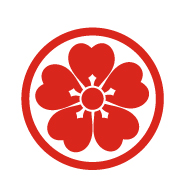 Такемусу Айки България Банско 1-8 Юли 2018 –та година                                       РAЗПИСАНИЕ ЗА ДЕНЯ8.00 ч.  - ставане от сън8.30 ч. – 9.30 ч. – закуска**10.30 ч. - 11.30 ч. – тренировка11.45 ч. – 13.00 ч. – басейн*13.00 ч. – 14.00 ч. -  обяд***14.00 ч. – 16.00 ч. – свободно време 16.30 ч.  – 17.30 ч.  – тренировка17.45 ч.  – 18.30 ч.  – СПА*18.30 ч.  – 19.30 ч. – вечеря**19.30 ч.  – 22.00 ч. – свободно време22.00 ч. – лягане * СПА и басейн са включени в цената.**Закуска и вечеря – блок маса (шведска маса).***Обядите са с фиксирано разнообразно тристепенно меню подбрано от Такемусу Айкидо България. 